 Муниципальное бюджетное дошкольное образовательное учреждение муниципального образования Плавский район – детский сад п. Молочные ДворыЛЕПБУК«Нетрадиционное рисование»                                                 Выполнил: воспитатель                                    Пищулина Т.А.                                                     Что такое лепбук?       Если переводить дословно, то лепбук — это книжка на коленях. Часто можно встретить и другие названия: тематическая папка, интерактивная папка, папка проектов. Но суть сводится к тому, что лепбук — это самодельная интерактивная папка с кармашками, мини-книжками, окошками, подвижными деталями, вставками, которые ребенок может доставать, перекладывать, складывать по своему усмотрению. В ней собирается материал по какой-то определенной теме.     Лепбук это не только мощный справочный инструмент и особая форма организации учебного материала, это, прежде всего, основа партнерской проектной деятельности взрослого с детьми. Основа лепбука создается педагогом и дополняется, совершенствуется вместе с детьми и их родителями. В результате такой работы у вас получается отлично проработанный исследовательский проект.     Лепбуки помогают быстро и эффективно усвоить новую информацию и закрепить изученное в занимательно-игровой форме. Эти тематические пособия имеют яркое оформление, четкую структуру и в идеале разрабатываются специально под конкретного ребенка с его уровнем знаний.Лепбук «Нетрадиционное рисование»     Лепбук способствует закреплению знаний о нетрадиционных техниках рисования, развитию кругозора детей, Развитию эстетических чувств (формы, цвета, ритма, композиции, тональности цветов), развитию творческого мышления детей. Лепбук может использоваться на занятиях по рисованию, в свободной деятельности детей, в индивидуальной работе с детьми.     В своей работе я использовала лепбук, который помогал мне в и интересной игровой форме знакомится с нетрадиционными техниками и основами рисования.      В данной папке находятся карточки для закрепления техник нетрадиционного рисования; игры: «Разложи по оттенкам», «Получи нужный цвет». Для изучения  цветов с детьми можно прочитать книжечку «Радуга» и отгадать загадки о цвете. С помощью лепбука дошкольники знакомятся со смешиванием цветов и получением новых оттенков.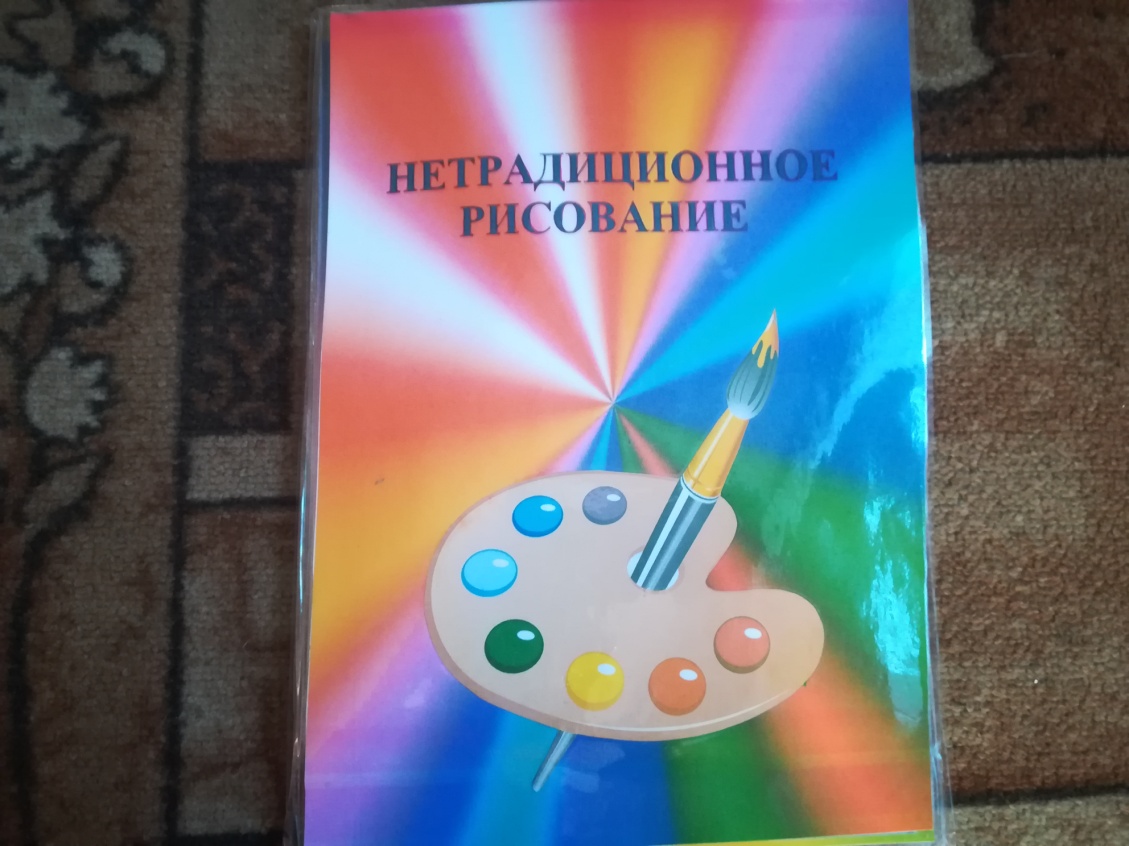 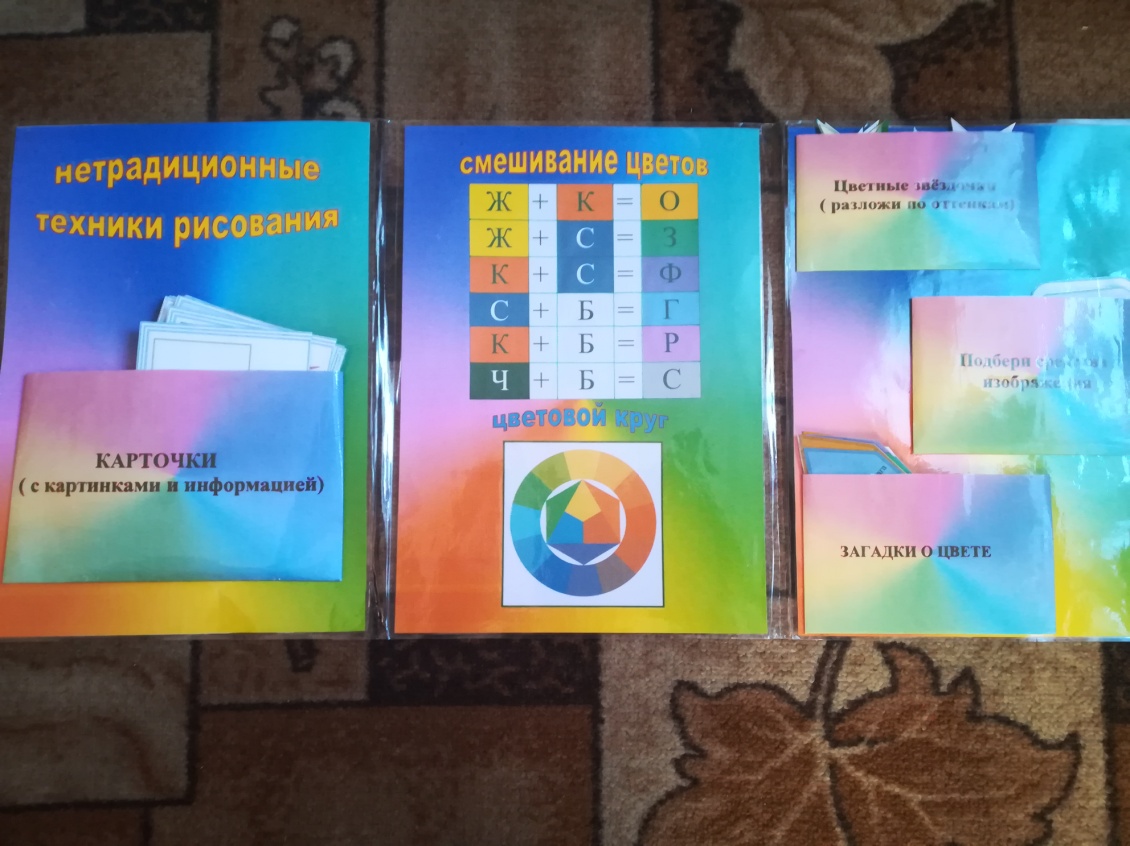 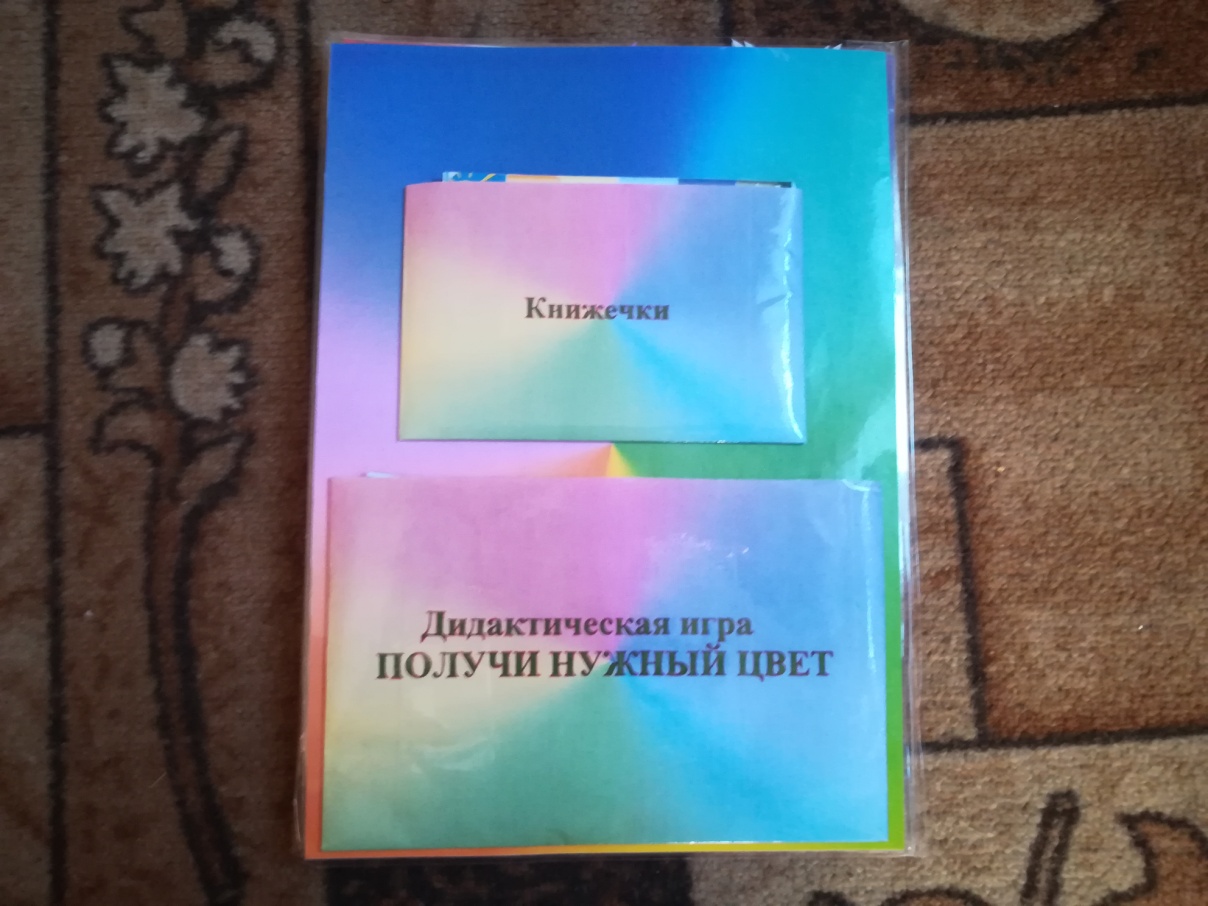 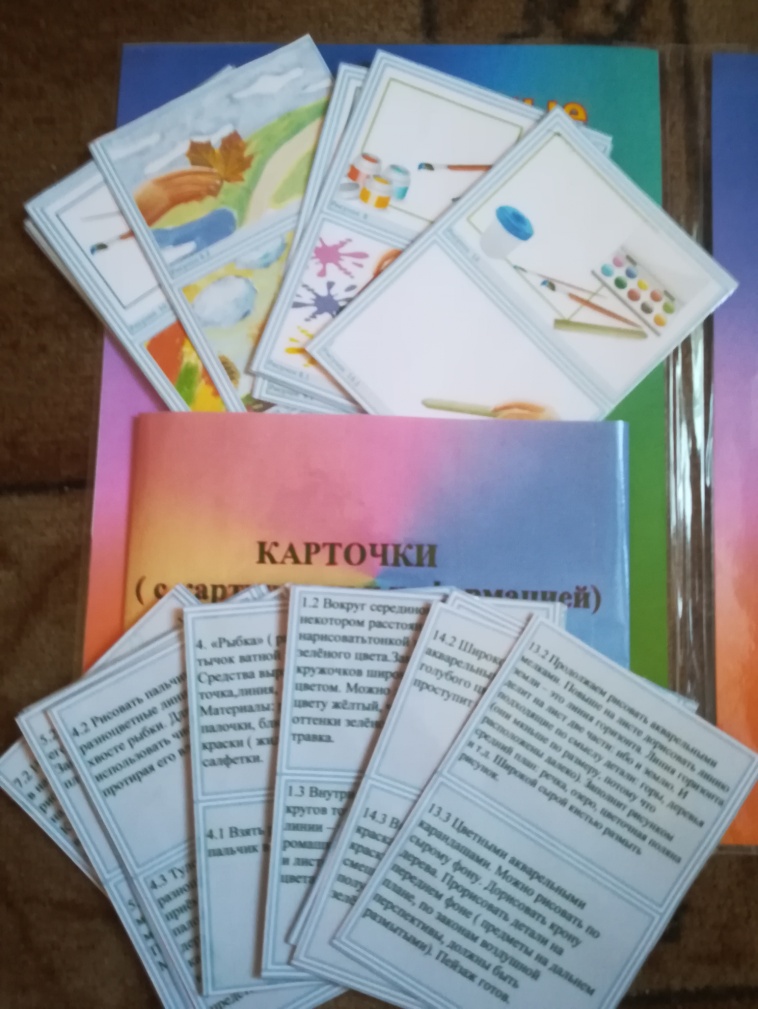 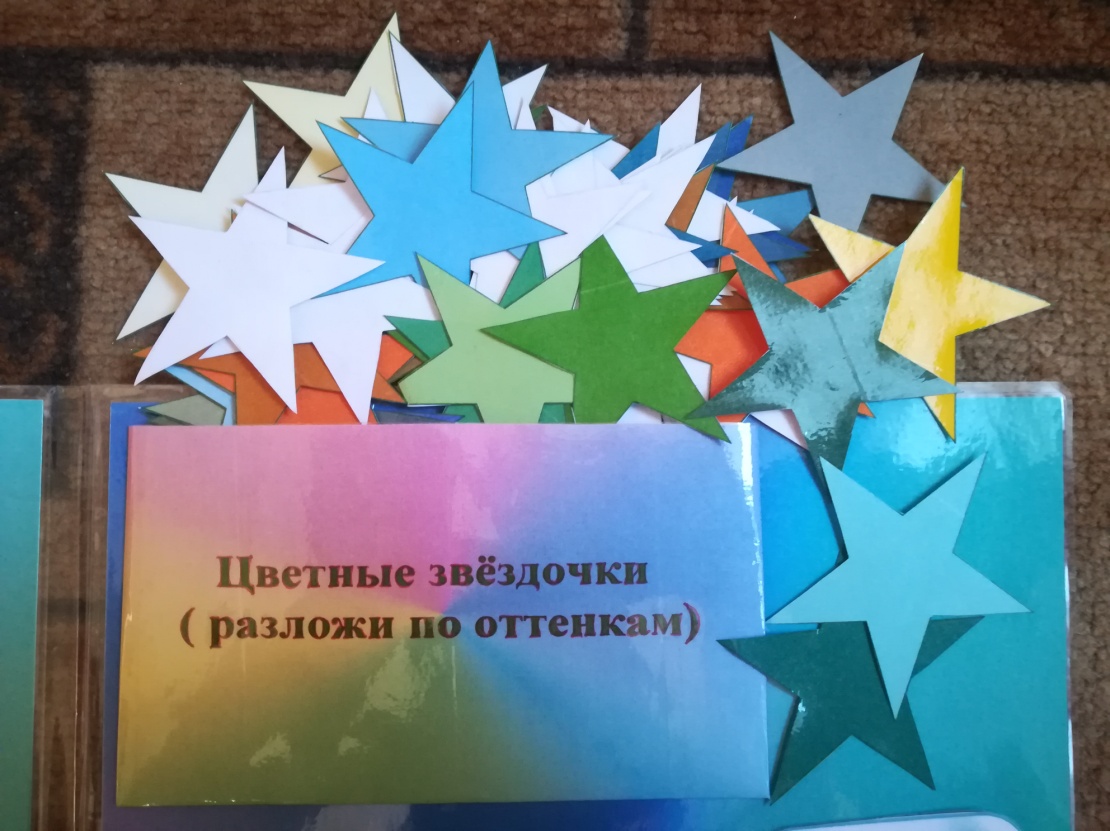 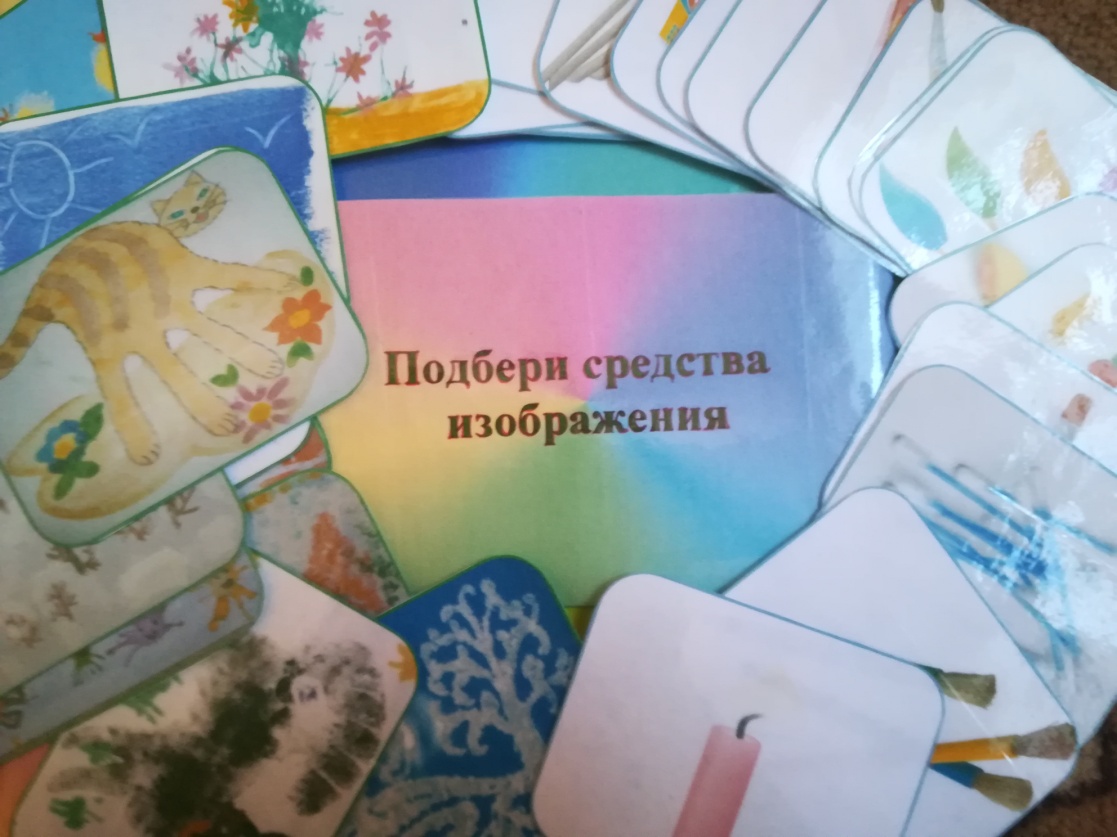 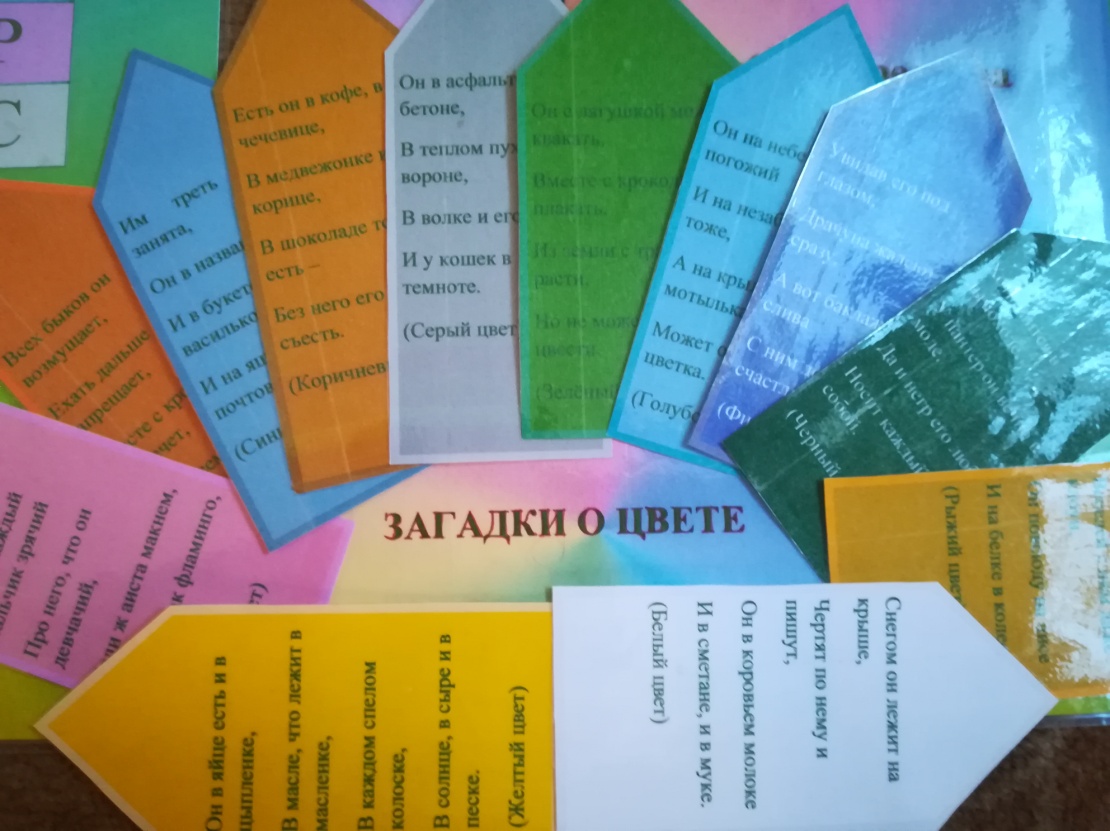 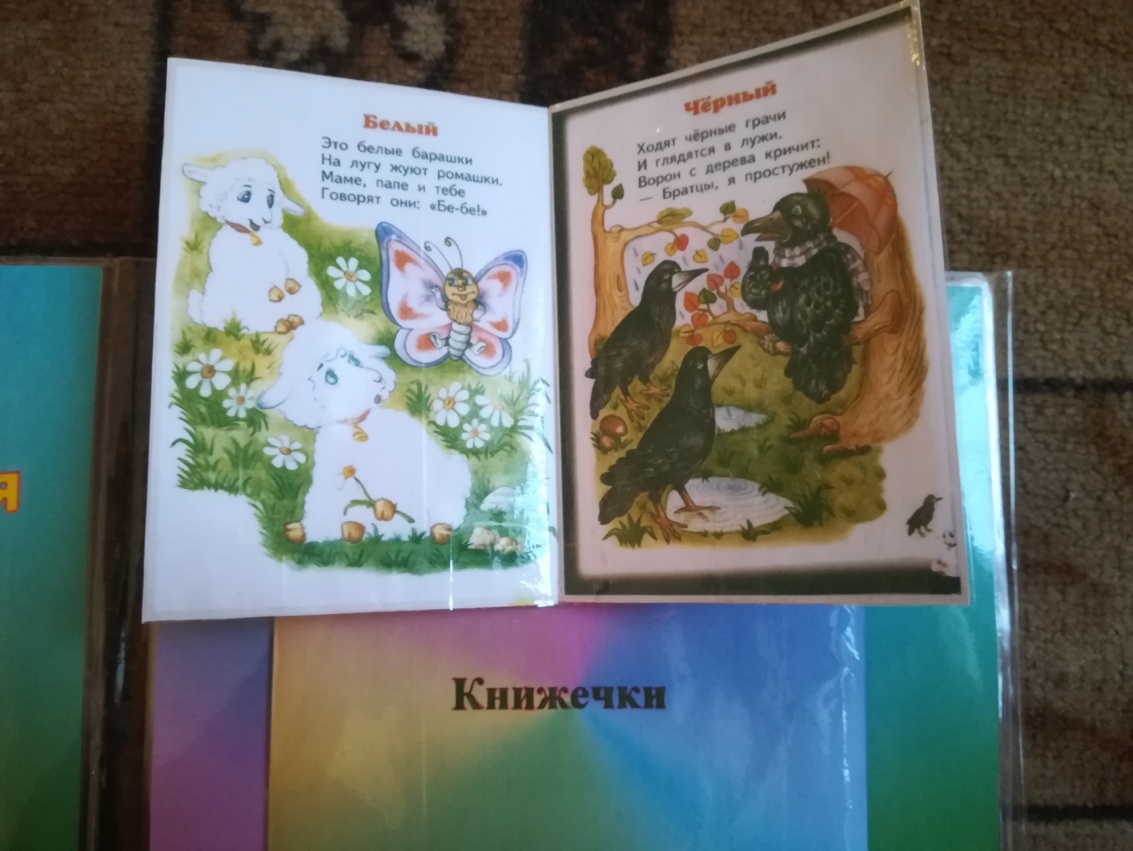 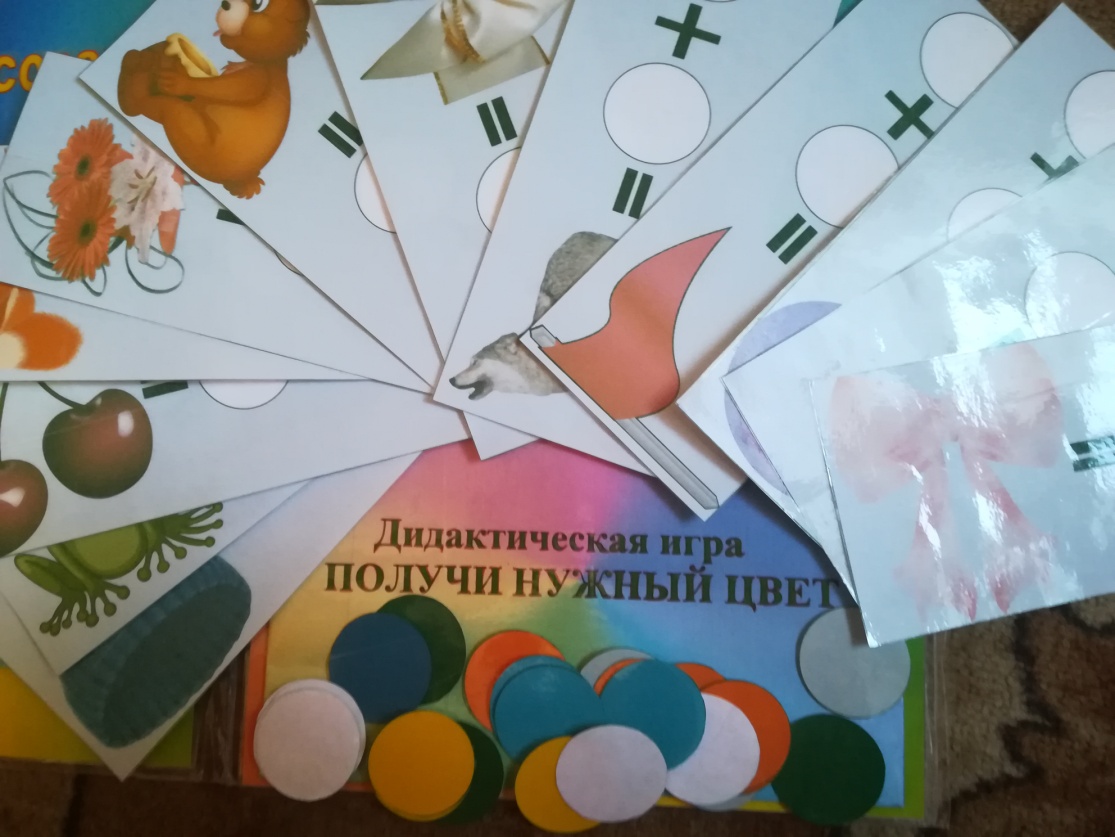 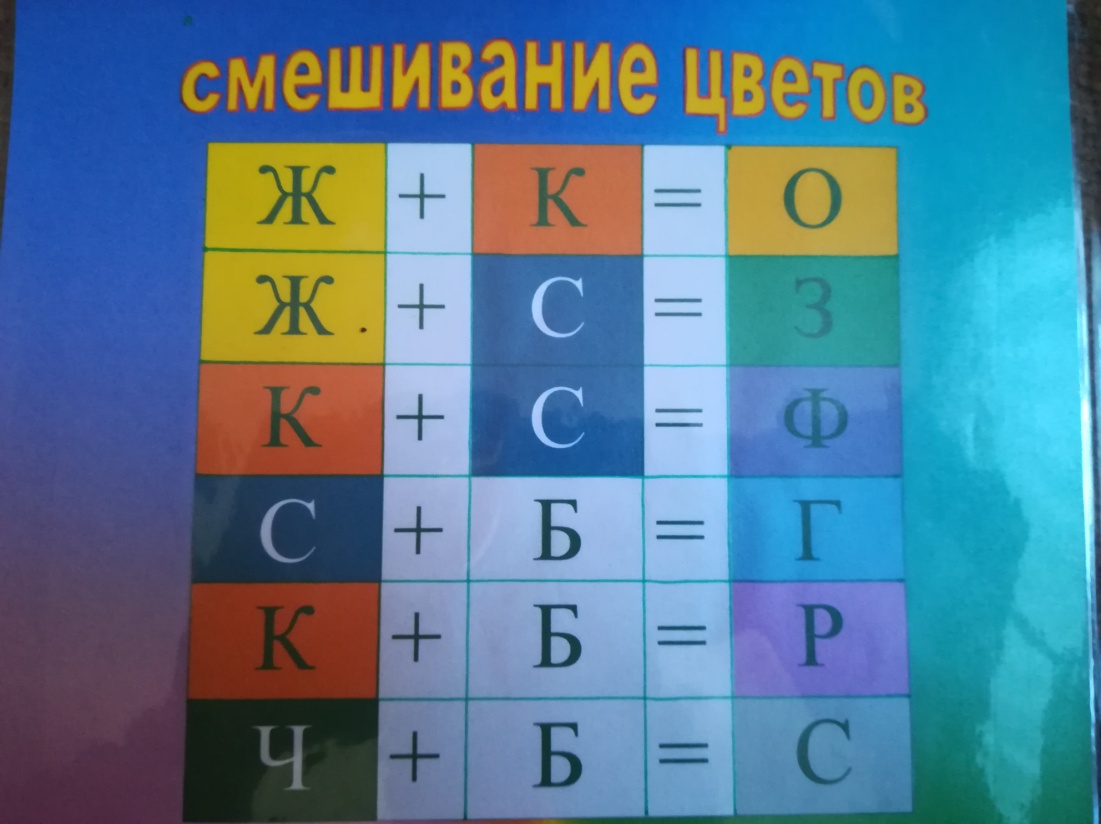 